To,YCPL/VIVORespected, Sir,/Ma’am      I am Mou Sahoo. I am studying in class - xi , science from Baita M.N  High School (H.S).  My father's name is Late Shib Sankar Sahoo. My mother’s name is Lakshmi Priya Sahoo. I am from Paschim Medinipur, Vill- Kusumda , P.O - Baita Bazar, P.S- Mohanpur, .I am thankful to get this scholarship.I have paid my tuition fees with this money. Thank you YCPL/VIVO.Warm Regards,Mou Sahoo(Feb 23, 2024)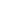 